LISTA DE VERIFICAÇÃO DE REVISÃO DE DESIGN PARA NÃO-DESIGNERS / NÃO-DESENVOLVEDORES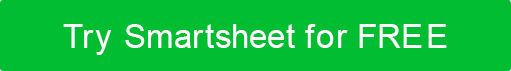 ESTADOELEMENTO EM ANÁLISEAPROVADO PORDATA APROVADADATA APROVADACOMENTÁRIOSCOMENTÁRIOSO design é consistente?O design inclui todos os elementos relevantes? Elementos ímquinos foram removidos? Os elementos aparecem em uma ordem consistente?Os tamanhos são consistentes?As cores aderem à indústria ou ao estilo organizacional?A tipografia é consistente?Quão acessíveis são os projetos?A redação é apropriada e consistente?O design é flexível? Até que ponto?Os dados existem no sistema?Todas as implicações legais e de conformidade foram consideradas? APROVAÇÃONOME E TÍTULONOME E TÍTULONOME E TÍTULOASSINATURAASSINATURADATA APROVAÇÃODISCLAIMERQuaisquer artigos, modelos ou informações fornecidas pelo Smartsheet no site são apenas para referência. Embora nos esforcemos para manter as informações atualizadas e corretas, não fazemos representações ou garantias de qualquer tipo, expressas ou implícitas, sobre a completude, precisão, confiabilidade, adequação ou disponibilidade em relação ao site ou às informações, artigos, modelos ou gráficos relacionados contidos no site. Qualquer dependência que você colocar em tais informações é, portanto, estritamente por sua conta e risco.